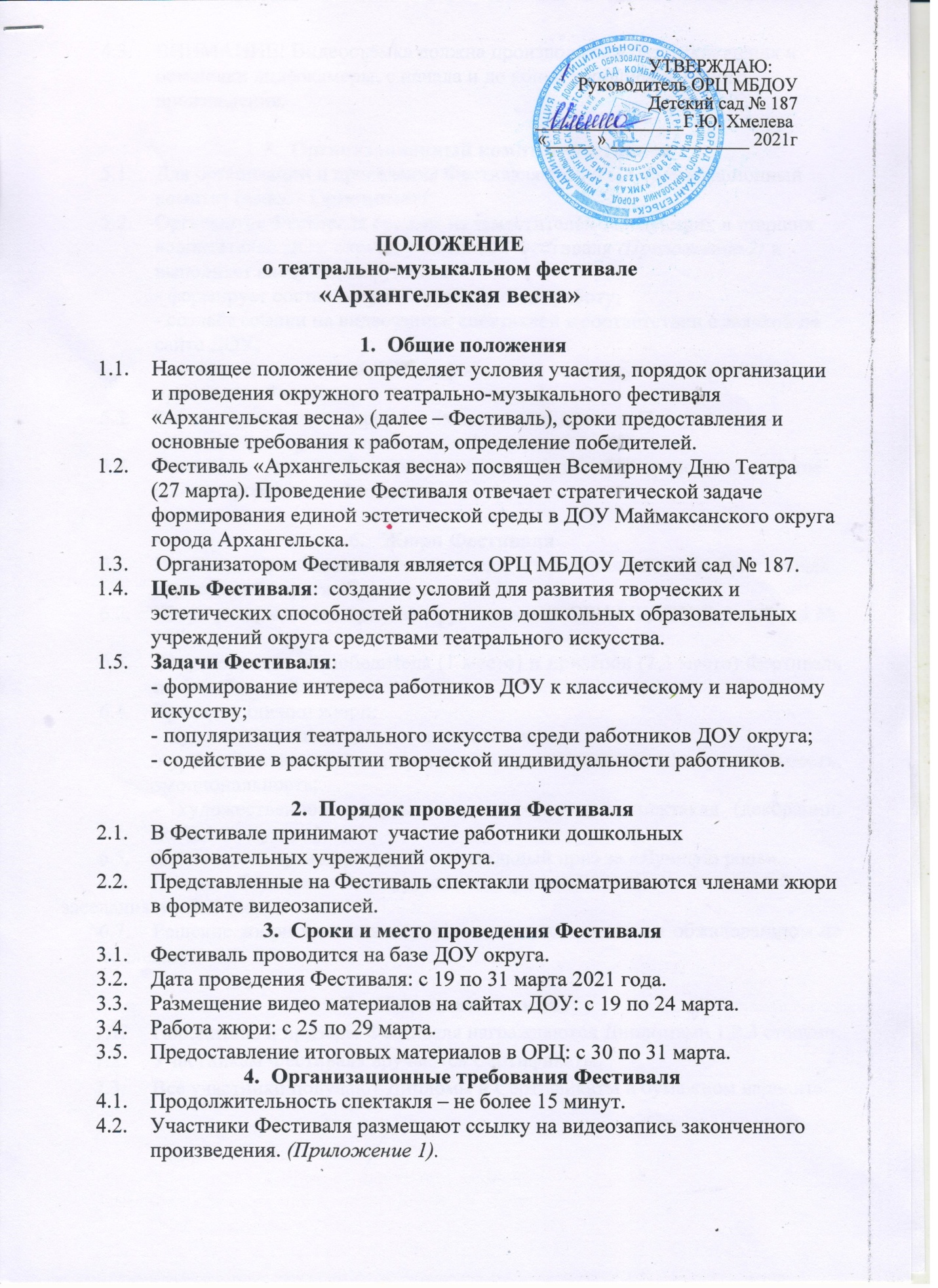 Общие положенияНастоящее положение определяет условия участия, порядок организации и проведения окружного театрально-музыкального фестиваля «Архангельская весна» (далее – Фестиваль), сроки предоставления и основные требования к работам, определение победителей.Фестиваль «Архангельская весна» посвящен Всемирному Дню Театра          (27 марта). Проведение Фестиваля отвечает стратегической задаче формирования единой эстетической среды в ДОУ Маймаксанского округа города Архангельска. Организатором Фестиваля является ОРЦ МБДОУ Детский сад № 187.Цель Фестиваля:  создание условий для развития творческих и эстетических способностей работников дошкольных образовательных учреждений округа средствами театрального искусства.Задачи Фестиваля: - формирование интереса работников ДОУ к классическому и народному искусству;- популяризация театрального искусства среди работников ДОУ округа;- содействие в раскрытии творческой индивидуальности работников.Порядок проведения ФестиваляВ Фестивале принимают  участие работники дошкольных образовательных учреждений округа.Представленные на Фестиваль спектакли просматриваются членами жюри в формате видеозаписей.Сроки и место проведения ФестиваляФестиваль проводится на базе ДОУ округа.Дата проведения Фестиваля: с 19 по 31 марта 2021 года.Размещение видео материалов на сайтах ДОУ: с 19 по 24 марта.Работа жюри: с 25 по 29 марта.Предоставление итоговых материалов в ОРЦ: с 30 по 31 марта. Организационные требования ФестиваляПродолжительность спектакля – не более 15 минут.Участники Фестиваля размещают ссылку на видеозапись законченного произведения. (Приложение 1).ВНИМАНИЕ! Видеосъёмка должна производиться без выключения и остановки видеокамеры, с начала и до конца исполнения одного произведения.Организационный комитет ФестиваляДля организации и проведения Фестиваля создаётся организационный комитет (далее - Оргкомитет).Оргкомитет Фестиваля состоит из заместителей заведующих и старших воспитателей ДОУ округа, участников Фестиваля (Приложение 2) и выполняет следующие функции:- формирует состав жюри и организует его работу;- создаёт ссылки на видеозаписи спектаклей в соответствии с заявкой на сайте ДОУ;- доводит до педагогов ДОУ информацию, касающуюся вопросов проведения Фестиваля.       5.3.    Работа Оргкомитета строится на основании данного Положения и                 соответствует срокам проведения Фестиваля.Оргкомитет, при необходимости, оставляет за собой право на изменение сроков проведения  Фестиваля.Жюри ФестиваляВ состав жюри Фестиваля входят педагоги дошкольных образовательных учреждений округа (Приложение № 3). Жюри утверждается приказом руководителя ОРЦ МБДОУ Детский сад № 187.Жюри определяет победителя (1 место) и призёров (2,3 место) Фестиваля по 5-ти бальной системе.Критерии оценки жюри:– художественная целостность спектакля;– уровень актёрского мастерства участников: артистизм, выразительность, эмоциональность;– художественное и музыкальное оформление спектакля (декорации, костюмы, музыка).       6.5.    Жюри имеет право присудить специальный приз за «Лучшую роль».       6.6.  Итогом обсуждения конкурсных выступлений является оценочный лист заседания членов жюри.6.7.   Решение жюри является окончательным, изменению и обжалованию - не подлежит.Подведение итогов7.1.     Победитель и призёры Фестиваля награждаются Дипломами 1,2,3 степени. 7.2.     Участникам Фестиваля вручаются Сертификаты. 7.3.     Все участники получают Дипломы и Сертификаты в бумажном варианте.Приложение № 1ЗАЯВКА  на участие в ФестивалеМБДОУ Детский сад № _____ Название спектакля «_________________________________________________  »Роли исполняют:роль_______________________________________________________________ ФИО исполнителя _______________________________________________________      роль_______________________________________________________________ ФИО исполнителя ________________________________________________________ роль_______________________________________________________________ ФИО исполнителя ________________________________________________________Над спектаклем работали:Художественный руководитель: __________________________   ФИО, должностьРежиссёр – постановщик: _________________________________ФИО, должностьСсылка на видео спектакля: _______________________________Приложение № 2Оргкомитет ФестиваляПриложение № 3Заявка на члена жюри Фестиваля1Маркарян Лариса ВасильевнаСтарший воспитатель МБДОУ № 1872Ильина Татьяна ИвановнаЗаместитель заведующего МБДОУ № 1873Варзина Надежда ГеннадьевнаЗаместитель заведующего МБДОУ № 394Баранова Екатерина ЕвгеньевнаЗаместитель заведующего МБДОУ № 845Евсеенко Анастасия ВладимировнаСтарший воспитатель МБДОУ № 1276Садырова Любовь ИвановнаВоспитатель МБОУ СШ № 547Липина Надежда СергеевнаВоспитатель МБОУ СШ № 54ДОУ № ФИОДолжность